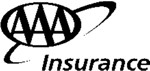 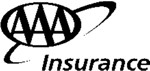 PO Box 24511 Oakland, CA 94623-9865   (888) 222-0094 	Policy Number: 	Effective Date: 	Named Insured: 	Agent Code: Please Read This Notice / Save for Future Reference IMPORTANT INFORMATION If you are injured in an Auto Accident We hope that you’ll never have to use this guide. But if misfortune strikes and you suffer an injury from an automobile accident, following the steps presented in this Important Information notice will help you on your way to recovery. We are presenting this information to help you get the most from the benefits available under your coverage. These guidelines apply to you and anyone covered under your policy. We understand that when you purchase an automobile insurance policy, you are buying protection and peace of mind in the event you are injured in an accident. It is, therefore, important to you we provide you first rate claims service. Our goal is to process claims for medically necessary treatment and testing quickly and fairly. This notice explains how your medical claims will be handled, including the Decision Point Review/”Pre-certification" and Voluntary Networks requirements which you and your medical provider must follow in order to receive the maximum benefits provided by your policy. Please read this notice carefully. This notice also serves as notification that we have contracted with Medlogix, Inc. to handle Decision Point Review, the Decision Point Review Plan, ”Pre-certification,” Voluntary Networks medical service review and medical fee schedules calculations of claims for us. In accordance with N.J.A.C. 11:3-4.7(c)(3), a copy of the informational materials for policyholders, injured persons or providers approved by the New Jersey Department of Banking Insurance, are available through Medlogix website at www.medlogix.com. DECISION POINT REVIEW - “PRE-CERTIFICATION” – VOLUNTARY NETWORKS REQUIREMENTS Please note: Under the provisions of your policy and applicable New Jersey regulations, Decision Point Reviews and/or “Pre-certification” of specified medical treatment and testing is required in order for medically necessary expenses to be fully reimbursable under the terms of your policy. The following questions and answers only provide an overview of the Decision Point Review Plan, “Pre-certification” and Voluntary Networks requirements. You should read your policy for the actual Decision Point Review Plan, “Pre-certification” and Voluntary Networks requirements as well as other policy terms and conditions. AADNNJD 04 19 	Page 1 of  9 Treatment in the first 10 days after an accident and emergency care does not require a Decision Point Review or “Pre-certification”. However, for benefits to be paid in full, the treatment must be medically necessary.  This is true in all events. Question:        What is a Decision Point Review? Answer:  The New Jersey Department of Banking and Insurance (the “Department”) has published standard courses of treatment, Care Paths, for soft tissue injuries of the neck and back, collectively referred to as the “Identified Injuries”. These Care Paths provide your health care provider with general guidelines for treatment and diagnostic testing as to these injuries. In addition, the Care Paths require that treatment be evaluated at certain intervals called Decision Points. At Decision Points, your health care provider must provide us information about any further treatment or test required. This is called Decision Point Review. During the Decision Point Review process, all services requested are evaluated by medical professionals to insure the level of care you are receiving is medically necessary for your injuries. This does not mean that you are required to obtain our approval before consulting your medical provider for your injuries. However, it does mean that your medical provider is required to follow the Decision Point Review requirements in order for you to receive maximum reimbursement under the policy. In addition, the administration of any test listed in N.J.A.C. 11:3-4.5(b) 1-10 also requires Decision Point Review, regardless of the diagnosis. The Care Paths and accompanying rules are available on the Internet at the Department’s website at www.nj.gov/dobi/aicrapg.htm or can be obtained by contacting Medlogix @  (877) 258-CERT (2378). Question:        What is “Pre-certification?” Answer:   “Pre-certification” is a medical review process for the specific services, test or equipment listed below in (a)-(s). During this process all services, test or equipment requested are evaluated by medical professionals to insure the level of services, tests or equipment you are receiving is medically necessary for your injuries. This does not mean that you are required to obtain our approval before consulting your medical provider for your injuries. However, it does mean that your medical provider is required to follow the “Pre-certification” requirements in order for you to receive maximum reimbursement under the policy. non-emergency inpatient and outpatient hospital care non-emergency surgical procedures extended care rehabilitation facilities outpatient care for soft tissue/disc injuries of the insured person's neck, back and related structures not included within the diagnoses covered by the Care Paths physical, occupational, speech, cognitive or other restorative therapy or other body part manipulation except that provided for Identified Injuries in accordance with Decision Point Review outpatient psychological/psychiatric testing and/or services all pain management services, except as provided for identified injuries in accordance with Decision Point Review all qualitative and quantitative drug testing and/or screenings home health care non-emergency dental restoration temporomandibular disorders; any oral facial syndrome (l) infusion therapy durable medical equipment (including orthotics and prosthetics) with a cost or      monthly rental in excess of $75.00 acupuncture schedule II, III and IV Controlled Substances, as defined by the Drug Enforcement Administration (DEA), when prescribed for more than three (3) months prescriptions, including but not limited to, Schedule II, III, and IV Controlled Substances any and all procedures that use an unspecified CPT, CDT, DSM IV and/or HCPC code non-emergency transportation services computerized muscle testing The review will be completed within three (3) business days of receipt of the necessary information and notice of the decision will be communicated to both you and your health care provider by telephone, fax and/or confirmed in writing. If your health care provider is not notified within 3 business days, they may continue your test or course of treatment until such time as the final determination is communicated to them. Similarly, if an independent medical examination should be required, they may continue your tests or course of treatment until the results of the examination become available. Denials of Decision Point Review and “Pre-certification” requests on the basis of medical necessity shall be the determination of a physician. In the case of treatment prescribed by a dentist, the denial shall be by a dentist. Question: 	What is the definition of days? Answer:  The definition of days is as follows: “Days” means calendar days unless specifically designated as business days. A calendar and business day both end at the time of the close of business hours (7:00 PM EST Monday through Friday (excluding legal holidays). In computing any period of time designated as either calendar or business days, the day from which the designated period of time begins to run shall not be included. The last day of a period of time designated as calendar or business day is to be included unless it is a Saturday, Sunday, or legal holiday, in which event the period runs until the next day which is neither a Saturday, Sunday or legal holiday. Example: Response to a properly submitted provider request is due back no later than 3 business days from the date Medlogix receives the submission. Medlogix receives an Attending Provider Treatment Plan Form by facsimile dated 1:00 PM EST on Wednesday February 6, 2013. Day one of the 3-business day period is Thursday, February 7, 2013. Since the 3rd day would be Saturday, February 9, 2013, Medlogix decision is due no later than the close business Monday, February 11, 2013. INDEPENDENT MEDICAL EXAMS INTERNAL APPEAL PROCESS Question: 	Can my health care provider appeal a Pre-Service or Post-Service denial? Answer: Yes, prior to making a request for alternate dispute resolution, all appeals must be initiated using the forms established by the NJ Department of Banking and Insurance. The minimum required information (identified by form section number) is as follows: KEY DATES (sections 1-2) CLAIM INFO (sections 3-5) PATIENT INFO (sections 6-7 and 9-13) PROVIDER/FACILITY INFO (sections 14-25) DOCUMENTS INCLUDED INFO (section 29 indicated with asterisk) PRE-SERVICE APPEALS ISSUES INFO (sections 30-31, and 32, 33, or 34) POST-SERVICE APPEALS ISSUES INFO (sections 30-31, 33 and/or 38 and 34-36 if completing section 38) PRE-SERVICE SIGNATURE INFO (sections 35-36) POST-SERVICE SIGNATURE INFO (sections 39-40). Failure to follow these requirements will be considered an incomplete submission and will result in an administrative denial. This incomplete submission does not constitute acceptance within the required timeframes for Pre-service and Post-service appeals. Failure to complete the Internal Appeals procedures as outlined in 11:3-4.7B on the forms established by the Department prior to filing arbitration or litigation will invalidate any assignment of benefits. Completion of the Internal Appeal Process means timely submission of an appeal and receipt of the response prior to filing for alternative dispute resolution. Except for emergency care as defined in N.J.A.C. 11:3-4.2, any treatment that is the subject of the appeal that is performed prior to receipt by the provider of the appeal decision shall invalidate the assignment of benefits. There are two types of appeals (with specific workflows) that can be considered: Pre-service: an appeal of the denial or modification of a Decision Point Review or “Precertification” request prior to the performance or issuance of the requested medical procedure, treatment, diagnostic test, other service, and/or durable medical equipment on the grounds of medical necessity. The Pre-service appeal form and any supporting documentation shall be submitted by the provider to Medlogix via fax @ (856) 910-2501 or in writing @ 300 American Metro Blvd., Suite 170, Hamilton, NJ 08619. A pre-service appeal shall be submitted no later than 30 days after receipt of a written denial or modification of requested services. Decisions on pre-service appeals shall be issued by the insurer or its designated vendor to the provider who submitted the appeal no later than 14 days after receipt of the pre-service appeal form and any supporting documentation. If it's determined that the new information submitted with the appeal requires the need of an expert report or addendum to an expert report (ie: Peer Review, Independent Medical Exam, Medical Director Review, etc.) to properly respond to the appeal, an additional 10 days will be added to the response time requirement. Post-service: an appeal subsequent to the performance or issuance of the services and/or what should be reimbursed. The Post-service appeal form and any supporting documentation shall be submitted by the provider to Medlogix via fax @ (856) 552-1999 or in writing @ 300 American Metro Blvd., Suite 170, Hamilton, NJ 08619. A post-service appeal shall be submitted at least 45 days prior to initiating alternate dispute resolution pursuant to N.J.A.C. 11:3-5. Decisions on post-service appeals shall be issued by the insurer or its designated vendor to the provider who submitted the appeal no later than 30 days after receipt of the appeal form and any supporting documentation. If it's determined that the new information submitted with the appeal requires the need of an expert report or addendum to an expert report (ie: Professional Code Review, Medical Bill Audit Report, UCR Analytical Analysis, etc.) to properly respond to the appeal, an additional 10 days will be added to the response time requirement. The appeal process described above provides only one-level of appeal prior to submitting the dispute to alternate dispute resolution. A provider cannot submit a pre-service appeal and then a post-service appeal on the same issue. The preapproval of the treatment and the reimbursement for that treatment are separate issues. A provider can submit a pre-service appeal for the treatment and then a post-service appeal for the reimbursement for that treatment. If a claimant or provider retains counsel to represent them during the Internal Appeal Procedures, they do so strictly at their own expense. No reimbursement will be issued for counsel fees or any other costs, regardless of the outcome of the appeal. DISPUTE RESOLUTION PROCESS Any disputes not resolved under the Decision Point Review/"Pre-certification" or the Internal Appeal Process shall be submitted through the Dispute Resolution Process which is governed by regulations promulgated by the New Jersey Department of Banking and Insurance (N.J.A.C. 11:3-5) and can be initiated by contacting Forthright at 1-732-271-6100 or toll-free 1-888-881-6231. Information is also available on Forthright’s website, http://www.nj-no-fault.com/.  Unless emergent relief is sought, failure to utilize the “Internal Appeal Process” prior to filing Arbitration or litigation will render any prior assignment of benefits null and void.VOLUNTARY NETWORKS - UTILIZATION PROGRAM Point Review/”Pre-certification” process, a detailed care plan evaluation letter containing the outcome of the review is sent to you, and the requesting health care provider. The notice will include how to acquire a list of available preferred provider networks, with phone numbers and addresses, to obtain the medically necessary services, tests or equipment requested. In accordance with N.J.A.C.11:3-4.4(g), failure to use an approved network will result in an additional co-payment not to exceed 30 percent of the eligible charge. In addition to the notice of how to acquire a list of preferred provider networks through the process outlined in the paragraph above, visit Medlogix website @ www.medlogix.com, contact Medlogix by phone @ (877) 258-CERT (2378), via fax @ (856) 910-2501, or in writing @ 300 American Metro Blvd., Suite 170, Hamilton NJ 08619. PENALTY CO-PAYMENTS If you do not utilize a Voluntary Networks provider/facility to obtain those durable medical equipment, prescription drugs, services or ambulatory surgery facilities listed in the Voluntary Networks section as defined in the policy endorsement, payment for those rendered will result in a co-payment of 30% (in addition to any deductible or co-payment that applies under the policy) for medically necessary treatment, tests, services and equipment. Keep in mind that treatment which is not medically necessary is not reimbursable under the terms of the policy. PAYMENT OF BENEFITS Question:        Can I assign my benefits? Answer: 	Yes, but only to a provider of service benefits. The provider of service benefits must agree to: (a) Be subject to the requirements of our Decision Point Review Plan, “Pre-certification”, Voluntary Networks; and, Hold you, the insured, harmless for any penalty imposed by us for the failure of the provider of service benefits to adhere to the requirements of our Decision Point Review Plan, “Pre-certification”, Voluntary Networks; and Submit disputes to the “Internal Appeal Process” prior to submitting any disputes through the Dispute Resolution process, pursuant to N.J.A.C. 11:3-5. Please read the Payment of Benefits section in your policy carefully. All assignments are subject to all requirements, duties and conditions of the policy, including, but not limited to, Decision Point Review/”Pre-certification.” exclusions, deductibles and co-payments. NO COVERAGE IS PROVIDED BY THIS NOTICE OR THE QUESTIONS AND ANSWERS CONTAINED IN IT. THIS NOTICE DOES NOT REPLACE ANY OF THE PROVISIONS OF YOUR POLICY. YOU SHOULD READ YOUR POLICY CAREFULLY FOR COMPLETE INFORMATION AS TO THE TERMS OF YOUR COVERAGE. IF THERE IS ANY CONFLICT BETWEEN THE POLICY AND THIS SUMMARY, THE PROVISIONS OF THE POLICY SHALL PREVAIL. ANY PERSON WHO KNOWINGLY FILES A STATEMENT OF CLAIM CONTAINING ANY FALSE OR MISLEADING INFORMATION IS SUBJECT TO CRIMINAL AND CIVIL PENALTIES. CSAA Insurance Group New Jersey Regional Claims P.O. Box 24511   Oakland, CA 94623-9865 Question:  What do I need to do to comply with the Decision Point Review and “Precertification” requirements in my policy? Answer:  Just provide us with the name(s) of your medical providers. We will then contact them to explain the entire process. You should also give your medical provider a copy of a “Dear Provider Letter” provided to you at the time of claim. Question: What are the Vendors hours of operation? Answer:    Medlogix Hours of Operation – 7:00 AM to 7:00 PM EST Monday through Friday (excluding legal holidays) Question: How does the Decision Point Review/”Pre-certification” process work? Answer:  In order for Medlogix to complete the review, your health care provider is required to submit all requests on the “Attending Provider Treatment Plan” form. A copy of this form can be found on the DOBI website www.nj.gov/dobi/aicrapg.htm, Medlogix website www.medlogix.com or by contacting Medlogix @ (877) 258-CERT (2378). The health care provider should submit the completed form, along with a copy of your/their most recent/appropriate progress notes and the results of any tests relative to the requested services to Medlogix via fax at (856) 910-2501 or mail to the following address: Medlogix, Inc., 300 American Metro Blvd., Suite 170 Hamilton, NJ 08619, ATTN.: PreCertification Department.  Its phone number is (877) 258-CERT (2378). Question:  What are the requirements and consequences if I am requested to attend an Independent Medical Exam? Answer:  If the need arises for Medlogix to utilize an independent medical exam during the Decision Point Review /”Pre-certification” process, the guidelines in accordance to 11:3-4.7(e) 1-7 will be followed. This includes but is not limited to: prior notification to the injured person or his or her designee, scheduling the exam within seven calendar days of the receipt of the attending physicians treatment plan form (unless the injured person agrees to extend the time period), having the exam conducted by a provider in the same discipline, scheduling the exam at a location reasonably convenient to the injured person, and providing notification of the decision within three business days after attendance of the exam. If the examining provider prepares a written report concerning the examination, you or your designee shall be entitled to a copy upon written request. If you have two or more unexcused failures to attend the scheduled exam, notification will be immediately sent to you, and all health care providers treating you for the diagnosis (and related diagnosis) contained in the attending physicians treatment plan form. The notification will place you on notice that all future treatment, diagnostic testing or durable medical equipment required for the diagnosis (and related diagnosis) contained in the attending physicians treatment plan form will not be reimbursable as a consequence for failure to comply with the plan. Question: Does our program provide Voluntary Networks for certain services, tests or equipment? Answer: In accordance with the regulations, our program includes voluntary utilization for: Magnetic Resonance Imagery; Computer Assisted Tomography; The electro diagnostic tests listed in N.J.A.C. 11:3-4.5(b)1 through 3, except for needle EMGs, H-reflex and nerve conduction velocity (NVC) tests performed together by the treating physician Durable medical equipment (including orthotics and prosthetics) with a cost or monthly rental in excess of $75.00. Services, equipment or accommodations provided by ambulatory surgery facility. Question: How do I gain access to one of these networks? Answer:   When one of the above listed services, tests or equipment is requested through the Decision Question:  Why would payment of my bills for health care services,  tests  and  durable  medical equipment be subject to additional co-pay, and how much is it? Answer:  If your health care provider does not comply with the Decision Point Review / “Precertification” provisions of the plan requirements, including failure to submit a request for Decision Point Review or ”Pre-certification”, or failure to provide clinically supported findings that support the request, payment of those services rendered will result in a co- payment of 50% (in addition to any deductible or co-payment that applies under the policy) for medically necessary treatment and tests and equipment. Keep in mind that treatment which is not medically necessary is not reimbursable under the terms of the policy. 